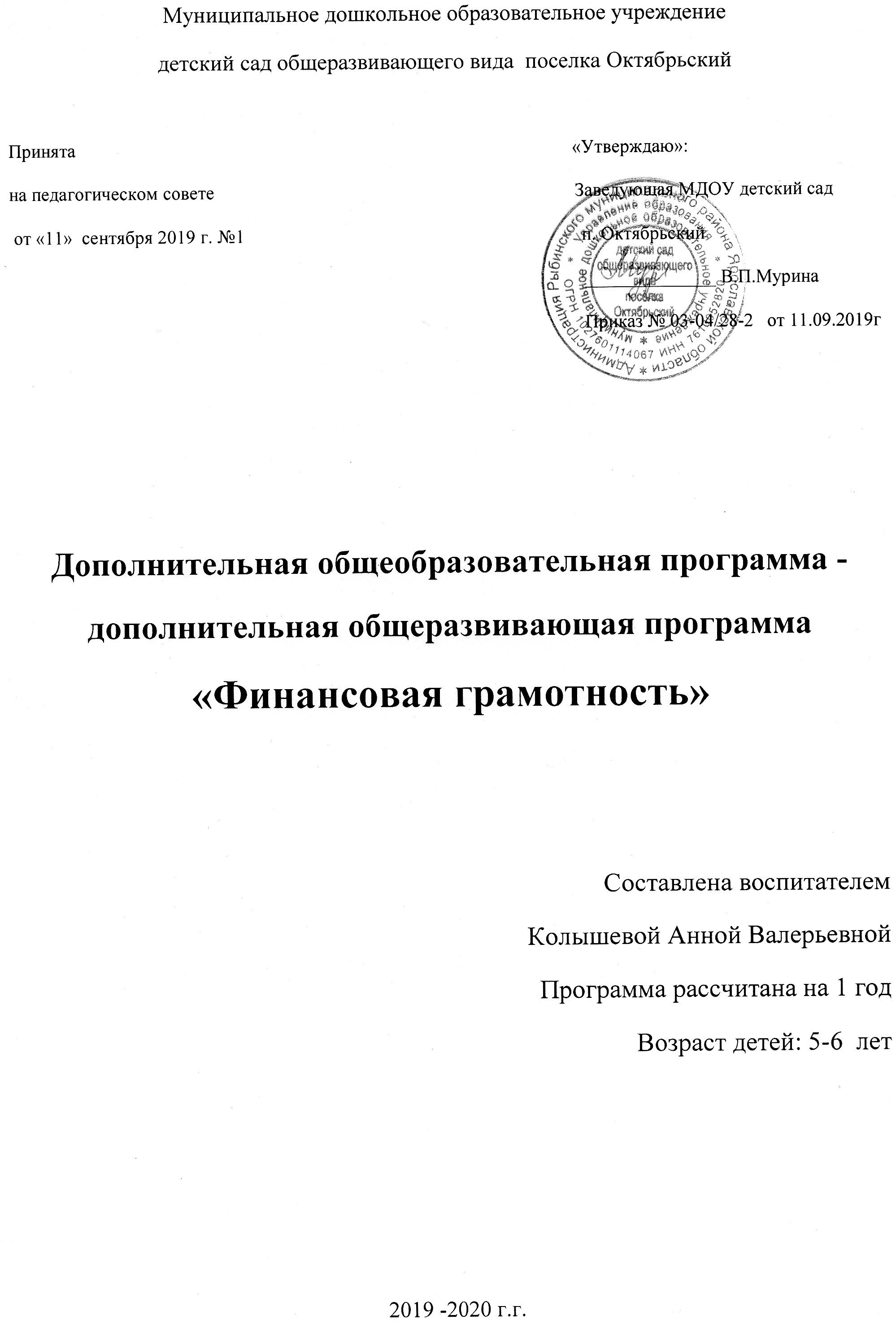 СОДЕРЖАНИЕ1.        Целевой раздел программы1.1.      Пояснительная записка1.2.      Цель, принципы, структура ПрограммыПланируемые результаты освоения Программы2.         Содержательный разделСодержательный раздел программы Труд и продукт труда (товар)Деньги и цена (стоимость)  Реклама: правда и ложь, разум и чувства, желания и возможностиПолезные экономические навыки и привычки в быту  Формы, способы, методы и средства реализации Программы2.3         Тематический план  к программе «Финансовая грамотность для дошкольников»Организационный раздел программы.ЦЕЛЕВОЙ РАЗДЕЛПОЯСНИТЕЛЬНАЯ ЗАПИСКА       В процессе формирования позитивных установок к различным видам труда, закладывания основ экономической и финансовой грамотности у детей дошкольного возраста вырабатываются навыки самообслуживания, элементарного бытового труда в помещении и на улице (участке детского сада), а также складываются первичные представления о труде взрослых, его роли в обществе и жизни каждого человека.В ходе образовательной деятельности у ребенка воспитывается ценностное отношение к собственному труду, труду других людей и его результатам. Дошкольник знакомится со сложными взаимосвязями между финансово-экономическими понятиями: деньги, труд, товар, цена — и этическими: честность, щедрость, экономность.       Дети дошкольного возраста знакомятся с профессиями, учатся воспринимать и ценить мир рукотворных вещей как результат труда людей; у них формируются представления о денежных отношениях (торговля, купля-продажа, кредит и т.п.), о доходах (заработная плата, пенсия) и расходах, о денежных знаках (монета, купюра) России и других стран. Дети осваивают взаимосвязь понятий «труд — продукт — деньги» и то, что стоимость продукта зависит от его качества. В детях воспитывается уважение к людям, умеющим трудиться и честно зарабатывать деньги; формируются базисные качества экономической деятельности: бережливость, экономность, рациональность, деловитость, трудолюбие.Впервые экономическое воспитание в дошкольном периоде включил в свою программу материнскойшколы Ян Амос Коменский, родоначальник научной педагогики. В своей книге «Материнская школа» Коменский предлагает давать детям «экономические познания», понимание управления домашним хозяйством: дети должны знать свою одежду для будней и праздников, беречь и не пачкать ее. Детям рассказывают, для чего людям нужны сундуки, шкафы, кладовые, подвалы, замки, ключи. Дети должны узнавать суть вещей для жизни, «постепенно открывать глаза на маленькие вещи, чтобы не остались слепыми для больших». Огромную роль он отводит труду, чтобы дети с самого рождения привыкли «избегать ленивого досуга».«Постепенно открывать глаза на маленькие вещи, чтобы не остались слепыми для больших»       К пяти-шести годам формируется произвольность поведения: на основе приобретенной ранее способности к осознанию собственных действий у ребенка возрастает способность к самоконтролю и волевой регуляции поведения. Способность к осознанности и волевой саморегуляции — это одна из определяющих психологических предпосылок для приобщения дошкольника к такой сложной области человеческой деятельности, как экономика.Другая предпосылка для приобщения ребенка к экономической сфере человеческой деятельности состоит в активном освоении детьми пяти-шести лет мира социальных явлений, выработке ребенком собственного понимания и отношения к ним, формировании ориентации на оценочное отношение взрослых через призму конкретной деятельности. Ребенок пяти-шести лет начинает осознавать суть понятий «выгодно — не выгодно», «выигрыш — проигрыш», эмоционально воспринимает ситуации «успеха и неуспеха».                        Третьей предпосылкой является становление и развитие способности к децентрации: готовности ставить себя на место другого человека и видеть вещи с его позиции, учитывая не только свою, но и чужую точку зрения. Таким образом, в старшем дошкольном возрасте вполне возможно знакомить ребенка с миром экономики как c одной из неотъемлемых сторон социальной жизни. При этом экономическое воспитание способно обогатить социально-коммуникативное и познавательное развитие старших дошкольников. Кроме того, правильно организованное экономическое воспитание способствует нравственному развитию ребенка.       Взрослые часто сталкиваются с ситуациями не всегда честного обмена — «детского бартера»: ребенок пытается схитрить, обмануть, выгадать. Это важный настораживающий сигнал осознанного отношения к ценности вещи и понимания ребенком самого факта нечестного обмена. В этом случае первые опыты экономической деятельности ребенка оказываются вне нравственного поля. Таким образом, очевидна необходимость установления и поддержания тесной взаимосвязи экономического образования и нравственного воспитания в дошкольном детстве.       Нередко возникают такие жизненные ситуации, в которых взрослые имеют возможность объяснить ребенку, что хорошо, а что неприемлемо (обман, выгода за счет другого, воровство и т. п.). Например, когда дети не ценят того, что им покупают, дарят (одежду, игрушки, карандаши, бумагу, краски, гаджеты и др.), когда бездумно и безжалостно портят, ломают и выбрасывают вещи. Задача взрослых — объяснить детям, почему следует уважать труд и бережно относиться к его результатам, и доступно раскрыть взаимосвязь труда, экономики и нравственности.       Безусловно, в период дошкольного детства огромную роль играет семья и то, какую культурную базу она создает для формирования у ребенка отношения к экономическим ценностям. Семья в решении задач экономического воспитания — ведущий социальный институт. Ребенок становится свидетелем всех экономических проблем, которые она решает. В семье — реальные деньги, покупки, траты, достаток и его отсутствие. От того, какое настроение у родителей (оптимистичное, вера в то, что все можно решить, умение убедить ребенка, что есть трудности, но они временные), зависит эмоциональное состояние и маленького члена семьи.       Другие социальные среды, с которыми соприкасается ребенок: детский сад, учреждения дополнительного дошкольного образования, дружеские компании, учреждения культуры, СМИ и т. д. — представляют еще более широкий спектр для познания реалий современного мира, в том числе экономических. Надо иметь в виду, что дети, особенно дошкольники, воспринимают события, происходящие в широком социальном контексте, через призму семейного отношения к ним.       В своих играх дети пользуются экономическими понятиями: покупают, работают, получают деньги. Эти ситуации условные, «как будто», но в них дети закрепляют и уточняют многие житейские мудрости, проигрывают роли членов семьи.Программа ориентирована на принцип тесной взаимосвязи нравственно-трудового и экономического воспитания. Чем младше ребенок, тем теснее и глубже должна быть эта взаимосвязь.       Программа экономического воспитания дошкольников (далее — Программа) предполагает опору на такие виды занятий, труда, которые помогают детям понять, что только хорошее качество результатов труда имеет ценность, освоить смысл понятия «брак в работе» и уразуметь, почему он не нужен никому — ни детям, ни взрослым.       Данная Программа разработана на основе федерального государственного образовательного стандарта дошкольного образования (далее — ФГОС ДО), примерной основной образовательной программы дошкольного образования (далее — ПООП дошкольного образования), а также материалов книги А.Д. Шатовой «Тропинка в экономику» (2015).Цель, принципы, структура ПрограммыЦель Программы — помочь детям пяти–семи лет войти в социально-экономическую жизнь, способствовать формированию основ финансовой грамотности у детей данного возраста.Основные задачи Программы:Помочь дошкольнику выработать следующие умения, навыки и личностные качества:• понимать и ценить окружающий предметный мир (мир вещей как результат труда людей);• уважать людей, умеющих трудиться и честно зарабатывать деньги; • осознавать взаимосвязь понятий «труд — продукт — деньги» и «стоимость продукта в зависимости от его качества», видеть красоту человеческого творения;• признавать авторитетными качества человека-хозяина: бережливость, рациональность, экономность, трудолюбие и вместе с тем — щедрость, благородство, честность, отзывчивость, сочувствие (примеры меценатства, материальной взаимопомощи, поддержки и т. п.); • рационально оценивать способы и средства выполнения желаний, корректировать собственные потребности, выстраивать их иерархию и временную перспективу реализации;• применять полученные умения и навыки в реальных жизненных ситуацияхОсновополагающие принципы Программы:научность, доступность, оптимальность в отборе содержанияи определений       Предлагаемая Программа в работе с детьми требует осторожности, разумной меры. Неслучайно ее ведущие принципы — учет возрастных и индивидуальных психических особенностей старших дошкольников, их интерес к экономическим явлениям как к явлениям окружающей действительности, тесная взаимосвязь нравственно-трудового и экономического воспитания, комплексный подход к развитию личности дошкольника (связь этического, трудового и экономического воспитания), что соответствует федеральному государственному образовательному стандарту дошкольного образования (далее — ФГОС ДО). Содержание Программы способствует социально-коммуникативному и познавательному развитию детей.Работа по Программе будет способствовать формированию и развитию у детей воображения, коммуникативных способностей, навыков взаимодействия со взрослыми и другими детьми, первоначальных навыков самопознания, самооценки и саморазвития личности       Программа состоит из четырех блоков (разделов), связанных между собой задачами и содержанием: «Труд и продукт (товар)», «Деньги и цена (стоимость)», «Реклама: правда и ложь, разум и чувства, желания и возможности», «Полезные экономические навыки и привычки в быту».Планируемые результаты освоения ПрограммыВ процессе нравственно-трудового и экономического воспитания дети начинают осознавать смысл таких базисных качеств экономической деятельности людей, как экономность, бережливость, рациональность, деловитость, трудолюбие.       Экономическое воспитание старших дошкольников не предполагает подготовки будущих экономистов. Оно ставит цели, близкие и нужные каждому человеку, его семье, окружению. Экономическое образование, по большому счету, призвано воспитывать хозяина — собственной жизни, своей семьи, страны, человека, способного разбираться как в домашнем хозяйстве, так и в базовых принципах, на которых строятся производственные и товарно-денежные отношения, народное хозяйство страны в целом.          Для экономического образования на ступени дошкольного детства на первом месте, конечно, стоит индивидуально-семейная экономическая грамотность и формирование элементарных экономических навыков.       В отдаленной же перспективе стоит цель — воспитать человека, умеющего и желающего много и активно трудиться, честно зарабатывать деньги и любящего свою страну.В результате освоения Программы дети:адекватно употребляют в играх, занятиях, общении со сверстниками и взрослыми знакомые экономические понятия (в соответствии с используемой Программой);знают и называют разные места и учреждения торговли: рынок, магазин, ярмарка, супермаркет, интернет-магазин;знают российские деньги, некоторые названия валют ближнего и дальнего зарубежья;понимают суть процесса обмена валюты (например, в путешествии);знают несколько современных профессий, содержание их деятельности (например, предприниматель, фермер, программист, модельер и др.);знают и называют разные виды рекламы, ее назначение, способы воздействия;адекватно ведут себя в окружающем предметном, вещном мире, в природном окружении;в случаях поломки, порчи вещей, игрушек, игр проявляют заботу, пытаются исправить свою или чужую оплошность;любят трудиться, делать полезные предметы для себя и радовать других;бережно, рационально, экономно используют расходные материалы для игр и занятий (бумагу, карандаши, краски, материю и др.);следуют правилу: ничего не выбрасывай зря, если можно продлить жизнь вещи, лучше отдай, подари, порадуй другого, если она тебе не нужна;с удовольствием делают подарки другим и испытывают от этого радость;проявляют интерес к экономической деятельности взрослых (кем работают родители, как ведут хозяйство и т. д.);замечают и ценят заботу о себе, радуются новым покупкам;объясняют различие понятий благополучия, счастья и достатка;проявляют сочувствие к другим в сложных ситуациях;переживают случаи порчи, ломки вещей, игрушек;сочувствуют и проявляют жалость к слабым, больным, пожилым людям, ко всем живым существам, бережно относятся к природе; с удовольствием помогают взрослым, объясняют необходимость оказания помощи другим людям.Содержательный раздел2.1 Содержание образованияТруд и продукт труда (товар)Труд — основная деятельность человека, источник средств для его существования.Каждый человек имеет свою профессию (врач, строитель, педагог, космонавт, инженер, бизнесмен, банкир, рекламный агент, программист и др.).Знакомство с людьми разных профессий воспитывает уважение к человеку, умеющему хорошо и честно зарабатывать деньги, у которого есть собственное дело, уважение к труду вообще. Безделье, праздность, леность — предмет осуждения. Хорошая работа, интересная профессия — великое благо, которым следует дорожить. Результатом труда людей является продукт — полезная и нужная вещь, предмет, изделие (строитель строит дом, повар готовит обед, художник пишет картину, парикмахер стрижет людей и т. п.). Продукты труда — это мир вещей, который окружает нас. Вещи могут жить много лет, дольше, чем люди. Создать красивую вещь — это целое искусство, ею восхищаются люди многих поколений; красивые вещи как предметы искусства выставляются в музеях, продаются в антикварных магазинах и т. п.Продукты труда — это достаток людей, богатство страны: чем больше в ней производится разных товаров, тем лучше будут жить и дети, и взрослые.       За свой труд взрослые получают деньги. Деньги определяют достаток семьи, ее материальное благополучие, так как взрослые могут купить то, что нужно и им, и детям.Продукты (товары) можно приобрести (купить) за деньги. Где и как это делается в современном мире.       Основные понятия: труд, работа, продукт, продукция; заработная плата; рабочее место, рабочее время; профессия; предметы труда; товар, торговля; деньги.Педагогические задачи:-формировать представления о содержании деятельности людей некоторых новых и известных профессий, предпочитая профессии родителей детей данной группы детского сада;-учить уважать людей, умеющих трудиться и честно зарабатывать деньги;-поощрять желание и стремление детей быть занятыми полезной деятельностью, помогать взрослым;-стимулировать деятельность «по интересам», проявление творчества и изобретательности.Деньги и цена (стоимость)Понятие «деньги»Что такое деньги и зачем они нужны:-Деньги как мера стоимости; история денег (первые в мире виды денег и курьезные виды денег: каменные диски большого размера, ракушки, птичьи перья и др.).-Виды денежных знаков (монеты, бумажные купюры)-Производство денег; почему нельзя «напечатать» денег сколько хочешь.-Какими деньгами пользуются в настоящее время в нашей стране, как они называются (рубль, копейка).-Деньги разного достоинства и разной покупательной способности.-Зарплата (деньги просто так не дают, их зарабатывают честным трудом), пенсии, пособия, стипендии.-Деньги как средство платежа, накоплений.-Обмен денег (причины, правила).Закрепление представлений о том, как выглядят современные деньги (монеты, купюры), о том, что они бывают разного достоинства, разной ценности. Как осуществлялся обмен продуктами, когда не было денег.В каждой стране свои деньги. В России — рубли. Иностранные деньги называют по-разному: доллар, евро, юань, фунт стерлингов, швейцарский франк и др. Деньги некоторых зарубежных стран и стран СНГ. Обмен денег(валюты) одной страны на деньги (валюту) другой: когда и зачем он производится.Откуда берутся деньги. Деньги зарабатывают. Деньги нельзя красть, клянчить, выпрашивать. Деньги просто так не даются. Тем, кто еще или уже не способен трудиться, помогают (близкие, общество, государство).Зачем людям нужны деньги.Цена (стоимость)-Как формируется стоимость: вложения средств, затраты труда, качество, спрос и предложение (например, почему яблоки зимой дорогие, а осенью дешевые).-Понятия «дорого» и «дешево», «дороже — дешевле»Любой товар имеет свою цену. Одни товары дорогие, другие стоят меньше (дешевле). Прежде, чем что-либо приобрести, необходимо подумать, хватит ли денег на покупку. На дорогие вещи, которые очень нужны каждой семье (мебель, квартира, машина, дача, путешествие, компьютер и др.), взрослые понемногу откладывают деньги из общего бюджета семьи (копят), а потом эту вещь приобретают.P.S.  Дошкольникам не следует давать смыслового различия двух сложных экономических категорий «цена» и «стоимость».Торговля и торг-Торговля, купля-продажа; виды и формы торговли (товарами, услугами, ресурсами; оптом и в розницу; в магазине или по Интернету и т. п.).-Хозяин товара и продавец.-Этические аспекты торговли (честность, открытость информации, поддержка новичка, местного предпринимателя и т. п.).Бюджет (на примере бюджета семьи)-Что такое бюджет и из чего он складывается; понятия «доходы» и «расходы».-Планирование расходов в соответствии с бюджетом; распределение бюджета; участие детей в планировании предстоящих покупок.-Понятия достатка, уровня жизни, показатели уровня жизни; богатство и бедность.Понятие «бюджет» как отправная точка домашней экономики. Планирование доходов и расходов на определенный период времени, исходя из учета постоянных платежей: за ЖКХ, детский сад, электроэнергию, газ; расходы на питание членов семьи, одежду, транспорт, культурно-бытовые нужды. Оставшиеся деньги считаются свободными.Из чего складывается бюджет (все деньги, которые получают члены семьи: если сложить зарплату мамы и папы, стипендию брата и пенсию бабушки, — это все вместе и будет семейный бюджет). Нельзя купить сразу все, что тебе хочется; каждая семья планирует свои расходы в зависимости от своего бюджета: что можно купить сейчас, а что — в следующий раз (приоритетность, планирование).Разве можно быть хорошим хозяином, не владея элементарными знаниями счета, не умея сравнивать и понимать, что выгодно, а что ведет к издержкам? (Например, дети обсуждают вместе с педагогом, что можно купить на 50 и на 300 рублей).Смысл поговорок: «По одежке протягивай ножки», «Семь раз отмерь — один раз отрежь», «Кто не бережет копейки, сам рубля не стоит» и др.Источники дохода       Дети еще не научились зарабатывать, поэтому их обеспечивают родители и государство. Люди с маленькими доходами (пенсионеры, инвалиды и др.) не всегда могут приобрести то, что им нужно. Им должны помогать дети, которых они вырастили и воспитали. Людям, находящимся в тяжелой жизненной ситуации, могут помочь благотворители. Благотворитель — не обязательно богач. Помочь могут люди любого достатка: и деньгами, и вещами, и делом — особенно, если соберутся, что называется, «всем миром».       Меценат, спонсор, благотворитель — суть понятий, общее и различия.Основные понятия: деньги, валюта, монеты, купюры; цена, дороже, дешевле; покупать, продавать, накопить, растратить, доход, зарплата, бюджет; выгодно, не выгодно, обмен.Педагогические задачи:-познакомить детей с деньгами разных стран и сформировать отношение к деньгам как к части культуры каждой страны;-воспитывать начала разумного поведения в жизненных ситуациях, связанных с деньгами, насущными потребностями семьи (воспитание разумного финансового поведения);-дать представление о том, что деньгами оплачивают результаты труда людей, деньги являются средством и условием материального благополучия, достатка в жизни людей.Реклама: правда и ложь, разум и чувства, желания и возможностиОсновная задача воспитательно-образовательной работы по данному блоку — воспитание взвешенного, осознанного отношения детей к рекламе.       Важно объяснить детям, что купить все не только нереально (не хватит ни зарплаты, ни накоплений), но и не нужно; научить отличать реальные потребности от навязанных.Что такое реклама       Реклама: что такое реклама, зачем она нужна, в какой форме существует (текст, картинка, звукозапись, видеоролик и т. п.), где она размещается (в общественных местах, в печати, на радио, телевидении, на досках объявлений, в Интернете, раздается на улицах и т. д.).Беседы о рекламе, запомнившейся детямРеклама в повседневной жизни ребенка (мама «рекламирует» кашу: «Ешь, она такая вкусная!»; друг «рекламирует» новую игрушку: «У меня вот какая суперская игра в телефоне. Дам, так и быть, поиграть, а ты мне — три конфеты»; ребенок «рекламирует» себя: «Я лучше всех знаю ответ, спросите меня!»).Сочиняем рекламуСоздание детьми собственной рекламы (в форме рисунков, разнообразных игр, в стихах, прозе и др.) на темы: «Если бы у меня было свое дело…», «Народные промыслы» и т. п.Основные понятия: реклама, рекламировать, воздействие рекламыПедагогические задачи:дать представление о рекламе, ее назначении;поощрять объективное отношение детей к рекламе;развивать у детей способность различать рекламные уловки;учить отличать собственные потребности от навязанных рекламой;учить детей правильно определять свои финансовые возможности (прежде чем купить, подумай, хватит ли денег на все, что хочется).2.1.4  Полезные экономические навыки и привычки в быту       Содержание данного блока реализуется в рамках изучения блоков «Труд и продукт (товар)», «Деньги и цена (стоимость)», «Реклама», а также в ситуациях повседневной жизни, на которые педагог обращает внимание детей.Работа с детьми по данному блоку предполагает создание предпосылок для формирования нравственно оправданных привычек, оказывающих влияние на выбор общественно одобряемых способов экономического поведения (не жадничать, уметь пользоваться общими вещами, игрушками, пособиями, материалами для игр и занятий, беречь вещи, не выбрасывать еду и др).       Предметный (вещный) мир — это мир рукотворный, так как в каждый предмет, в каждую вещь вложен человеческий труд, забота, желание, любовь, старание, усилия. Поэтому к вещам как продуктам труда следует относиться с уважением. Вещи живут дольше, чем люди. Ими могут пользоваться несколько поколений. Они могут рассказать, как жили люди раньше и как живут сейчас (музеи). Вещами следует пользоваться по назначению, а ломать, портить вещи, обращаться небрежно (не бережно, не бережливо), выбрасывать их зря — недостойно, это осуждается всеми.       Представления о своем, чужом и общем. Какими вещами и деньгами ты имеешь право распоряжаться (дарить, давать в долг, выбрасывать и т. п.) самостоятельно, когда необходимо совместное решение (например, семейный бюджет, т. е. общие деньги семьи, обсуждается на семейном совете).       Умение прогнозировать последствия своих решений и действий с вещами и деньгами (если я выброшу, отдам, испорчу, то мне этого уже не вернуть, и т. п.).Хороший хозяин (хозяйка) — тот, кто умеет правильно, в интересах семьи, использовать доходы, распоряжаться семейным бюджетом, кто ничего не тратит зря. Хороший хозяин в семье — одно из условий ее благополучия.       Правильное распределение семейных доходов — целое искусство. Формирование умений экономить, делать сбережения, планировать, что купить сейчас, а что — позднее; предусматривать все предстоящие расходы — такие как оплата квартиры, воды, электроэнергии, детского сада, проездных билетов, обедов в школе, продуктов питания и т. д.; способность заранее позаботиться о сбережении средств на отдых, развлечения, подарки, крупные покупки. Копилка — полезная игрушка: как ею пользоваться и ради чего.       В детском саду и дома воспитание у детей полезных привычек и повседневное их закрепление: соблюдать чистоту и порядок, бережно пользоваться игрушками, книгами, материалами и инструментами для дидактических игр и труда, не тратить ничего зря (культура деятельности, умение быть занятым); показывать детям образец достойного поведения в быту (экономное отношение к воде и свету, бережное отношение к вещам и пр.). Почему люди всегда осуждали неряшливость, расточительность.       Воспитание у детей следующих привычек:бережного обращения со своими вещами и вещами, принадлежащими другим — взрослым, сверстникам;разумного использования материалов для игр и занятий (бумага, краски, карандаши, пластилин, фломастеры и т. д.); экономии воды, электроэнергии (выключать, если ими в данный момент никто не пользуется);нетерпимости к беспорядку, брошенным вещам и игрушкам.Если экономить и беречь — хорошо, то почему же жадничать — плохо?Нравственные ориентиры в социально-экономической сфереПримеры народной мудрости: пословиц, поговорок, сказок«Труд и продукт (товар)»-Басня И.А. Крылова «Стрекоза и муравей», сказка Ш. Перро «Золушка», народная сказка «По щучьему велению», народная сказка «Морозко», сказки К.И. Чуковского «Телефон», «Федорино горе», сказка С.Т. Аксакова «Аленький цветочек», народная сказка «Репка».-Пословицы и поговорки: «Терпение и труд все перетрут», «Дело мастера боится», «Без работы день годом кажется», «Какие труды, такие и плоды», «Без труда не выловишь и рыбку из пруда!», «Береженая посуда два века стоит», «Не зарься на чужое, свое береги».«Деньги и цена (стоимость)»-Сказка К.И. Чуковского «Муха — цокотуха», сказка А.Н. Толстого «Золотой ключик», сказка Э. Успенского «Дядя Федор, пес и кот», сказка Г.Х. Андерсена «Дюймовочка».-Пословицы и поговорки: «Время — деньги», «Без копейки рубля нет», «Без хозяина деньги — черепки», «Деньги к деньгам льнут», «Ближняя копеечка дороже дальнего рубля».«Реклама»-Сказка Ш. Перро «Кот в сапогах», сказка Г.Х. Андерсена «Новое платье короля», сказка С.В. Михалкова «Как старик корову продавал».Что же важнее денег?       Представление о честном труде — в противоположность воровству, тунеядству. Почему люди ценят доброту, честность, благородство, способность сочувствовать, милосердие, стремление помогать тем, кто в этом действительно нуждается. Понятия жертвы, жертвенности (отдать свое тому, кому нужнее).       Полярные категории и поиски баланса. Жадность и щедрость. Трудолюбие и леность.Представление о нравственномвыборе как задаче, не имеющей готового ответа.Всегда ли обязательно делать выбор? Многовариантность решений (на примере нехватки того, что требуется всем): поделить поровну; разыграть; отдать тому, кому нужнее; сделать так, чтобы хватило на всех и т. п. (разыграть в лотерею последний кусок пирога — или испечь новый пирог, которого хватит на всех; поделить игрушки, играть всем вместе, наделать еще игрушек и т. п.)Основные понятия: бережливый, хозяйственный, экономный, рачительный, щедрый, добрый, честный, запасливый и др.Педагогические задачи:формировать представление о том, что к вещам надо относиться с уважением, поскольку они сделаны руками людей, в них вложен труд, старание, любовь;воспитывать у детей навыки и привычки культурного взаимодействия с окружающим вещным миром, бережного отношения к вещам;воспитывать у детей способность делать осознанный выбор между удовлетворением сиюминутных и долгосрочных, материальных и духовных, эгоистических и альтруистических потребностей;дать детям представление о творческом поиске лучшего решения (либо компромисса) в спорных ситуациях, в ситуациях трудного нравственного выбора и др.Формы, способы, методы и средства реализации Программы       В основание оптимальной модели решения задач формирования предпосылок финансовой грамотности у старших дошкольников может быть положена структурная дифференциация образовательного процесса (Н.Я. Михайленко, Н.А. Короткова, 1995), исходя из основных, наиболее адекватных дошкольному возрасту позиций взрослого как непосредственного партнера детей, включенного в их деятельность, и как организатора развивающей предметной среды. В соответствии с этими позициями взрослого образовательный процесс включает две основные составляющие:совместная непринужденная партнерская деятельность взрослого с детьми; свободная самостоятельная деятельность самих детей.       Согласно предложенной модели, в основном составляющем блоке образовательного процесса — «партнерском» — в рамках совместной непринужденной деятельности взрослого с детьми должны решаться развивающие задачи самого широкого плана:-развитие инициативности детей во всех сферах деятельности, развитие общих познавательных способностей (в т. ч. сенсорики, символического мышления);-развитие культуры чувств и переживаний, способности к планированию собственной деятельности и произвольному усилию, направленному на достижение результата;-освоение ребенком мироустройства в его природных и рукотворных аспектах (построение цельной картины мира).       Организующими в этом блоке являются формы совместной деятельности взрослого и детей (игровая, продуктивная, познавательно-исследовательская деятельность, чтение художественной литературы), а также тематическое наполнение, которое использует воспитатель, инициируя совместную партнерскую деятельность с детьми.       Все указанные формы совместной деятельности взрослого и детей, реализуя множественные развивающе-образовательные задачи, дают взаимоусиливающий эффект, и вместе с тем в каждой из них есть стержневая группа задач, требующая для своей реализации релевантное культурно-смысловое (тематическое) наполнение.       Наполнение партнерского блока образовательного процесса основывается на классической комплексно-тематической модели с той разницей, что воспитателю не задаются конкретные темы для проработки с детьми, а определяется лишь примерное движение по нескольким линиям, соответствующим формам взросло-детской активности, с помощью: вариантов примерных тематических циклов для познавательно-исследовательской деятельности (наблюдения и экспериментирования), репертуара художественных произведений с различными вариантами выбора, различных типов и структуры работы для продуктивной деятельности, возможных способов и форм игровой деятельности. Конкретная конфигурация этих форм активности и их содержания проектируется самим воспитателем, который может выбрать любую из форм совместной деятельности с детьми и линию ее развертывания как основную, смыслообразующую, и строить от нее и через нее переходы к другим формам.Существенной особенностью совместной партнерской деятельности взрослого и детей является ее открытость в сторону свободной самостоятельной деятельности самих детей. В то же время партнерская взросло-детская активность открыта для перепроектирования в соответствии с интересами детей и их субкультурой, которые проявляются и реализуются в свободной детской деятельности.       Применение сюжетно-ролевых игр как эффективная форма работы с детьми в сфере экономического воспитания. Данные игры знакомят детей с профессиональной деятельностью взрослых, вырабатывают элементарные практические знания о видах профессий, труде, оплате труда, цене товара, рациональном потреблении, планировании трат и т. д. Например, могут быть проведены игры на следующие темы: магазин, почта, парикмахерская, ателье, банк, туристическая поездка, семья и др.       Совместный просмотр и обсуждение с детьми мультфильмов, слайдов по финансовой грамотности, подготовленных исходя из возрастных ограничений.       Блок свободной самостоятельной деятельности детей наполняется образовательным содержанием за счет создания воспитателем разнообразной предметной среды, которая для самих детей обеспечивает широкий выбор деятельности, соответствующей их интересам, позволяет включаться во взаимодействие со сверстниками или действовать индивидуально. Это материалы для традиционных детских деятельностей — игры, рисования, лепки, конструирования, а также предметное оснащение для самостоятельных физических упражнений, книги, художественные альбомы, материалы для дидактических упражнений.Примером свободной деятельности детей служит творческий конкурс рисунков (примеры тематик: моя будущая профессия, я помогаю близким, мои добрые дела), а также конкурс творческих работ, поделок (примеры тематик: мой товар на ярмарку, игрушка своими руками).       Однако в свете ценностных ориентаций современного общества и требований школы, которые предполагают на выходе из дошкольного возраста первоначальное владение знаково-системными формами мышления и такими их средствами, как чтение, письмо, арифметический счет, для старшего дошкольного возраста (5–7 лет) возможно введение в образовательный процесс отдельных элементов учебной модели.       Это предполагает включение в образовательный процесс еще одной составляющей — специально организованного обучения в форме «учебных» занятий с функцией (позицией) взрослого как учителя — регламентатора содержания и формы детской деятельности.Позиция учителя становится возможной в результате усложнения и дифференциации партнерских отношений между взрослым и детьми и может вводиться лишь на фоне уже упрочившейся тенденции детей к инициативности (слишком ранний переход взрослого к учительской позиции и регламентированным учебным занятиям может резко затормозить развитие детской инициативности и самостоятельности).       Таким образом, в группах старшего дошкольного возраста (5–7 лет) образовательный процесс может приобрести трехчастную структуру (Н.Я. Михайленко, Н.А. Короткова, 1995). Все три составляющие образовательного процесса в группах старшего дошкольного возраста должны быть уравновешены, образуя гармоничное единство, как в отношении типа взаимодействия взрослого с детьми, так и в отношении баланса свободной/регламентированной деятельности детей, инициатив взрослого и ребенка.     Соответственно, даже в старшем дошкольном возрасте удельный вес регламентированных учебных занятий в целостном образовательном процессе должен быть очень невелик.       Учебный блок образовательной деятельности вводится лишь для детей старшего дошкольного возраста (5–7 лет) при решении задач формирования у них предпосылок знаково-системных форм мышления. Данный учебный блок вместе с позицией взрослого-учителя обеспечивают непосредственную подготовку ребенка к систематическому обучению в школе. Ни воспитатель, ни дети не свободны здесь в своем движении. Воспитатель должен опираться на специально разработанную систему задач, последовательно вводящую детей в эти знаковые реальности, т.е. должен иметь общий временной план действий и конкретные цели занятий в виде учебной программы.В целом предложенная модель образовательного процесса дает воспитателю достаточно точек опоры для реализации задач по формированию предпосылок финансовой грамотности, создает пространство гибкого проектирования образовательного процесса под детские интересы, а в старшем дошкольном возрасте обеспечивает психологическую подготовку к школьной ступени образования.2.3 Тематический план  к программе «Финансовая грамотность для дошкольников»Раздел 1. Тема : Труд и продукт труда ( товар- услуга )Раздел 2. Тема: Деньги и цена (стоимость)Подраздел « Семейный бюджет»Раздел 3. Тема: РекламаРаздел 4. Тема: Полезные экономические навыкиОрганизационный разделОписание режимных моментов.Предлагаемая программа  по обучению финансовой грамотности старших дошкольников предполагает работу на двух уровнях:Работа с ближайшим окружением ребенка (родители).                                                          Форма работы: индивидуальные и групповые консультации.Работа с детьми (групповые занятия).Форма проведения – групповая. Задания, предлагаемые детям для выполнения, различны по форме (.деловые, сюжетно-ролевые игры, тематические занятия, беседы). Основу составляют: прослушивание и анализ сказки, беседы, упражнения, работа с карточками, игры, демонстрация компьютерных слайдов, загадки. Оптимальное количество участников: 15 человек.Продолжительность занятий: 25 минут 1 раза в неделюОбщее количество занятий 36.Технические средства :компьютер; проектор; экран;  колонки. Материалы и оборудование: бумага, клей, карандаши, фломастеры, маркеры, ножницы, стенды по экономической тематике, телевизор, ноутбук, проектор  и т. д.Сроки реализации программы: сентябрь-майСписок используемой литературы1.Беседы об экономике: методическое пособие / авт.-сост. Т. А. Шорыгина. – М.: Творческий Центр «Сфера», 2009г.Введение в мир экономики, или как мы играем в экономику / авт.-сост. А. А. Смоленцева. – СПб., 2001.3.Дидактические материалы к занятиям по экономике в начальной школе: занимательные задания и упражнения; познавательные истории / авт.-сост. М. М. Воронина. – Волгоград: Учитель, 2012.Играем в экономику: комплексные занятия, сюжетно-ролевые и дидактические игры / авт.-сост. Л. Г. Киреева. – Волгоград: Учитель, 2008.Кнышова, Л. В., Меньшикова, О. И., Попова, Т. Л. Экономика для малышей, или как Миша стал бизнесменом. – М.: Педагогика-Пресс, 1996.Курак, Е. А. Экономическое воспитание дошкольников. – М., 2002.Матвеев Эдуард «Дима и совенок», 2017Протасова, Е. Ю. Что почем? Энциклопедия для малышей. – М.: Карапуз, 2002.Развитие речи детей / авт.-сост. Н. В. Новотворцева. – Ярославль, 1995.Сасова, И. А., Землянская, Е. Н. Экономика для младших школьников. 2 класс. Пособие для учителя. – 3 изд. – М.: ВИТА-ПРЕСС, 2011.Смоленцева, А. А. Знакомим дошкольника с азами экономики с помощью сказок. – М.: АРКТИ, 2006.Шатова, А. Д. Деньги. – М.: Ювента, 2003.Школа юного экономиста. Разработки занятий для младших школьников / авт.-сост. М. М. Воронина. – Волгоград: Учитель, 2008.Интернет-ресурсыhttp://www.vscolu.ru/articles/zanyatiya-s-doshkolnikami-poekonomike.htmlhttp://www/nsportal.ru/http://www.festival.1september.ru/http://www.poskladam.ru/http://www.detsadmickeymouse.ruhttp://www.maam.ruhttp://www.indigo-mir.ruhttp://www.usovi.ru/http://www.dutsadok.com.ua№ п/п Тема занятия / мероприятияКоличество часовПедагогические средства1Входная диагностика1Чтение и анализ сказки «Морозко», беседа, упражнения, работа с карточками, игровое упражнение2Тема 1.1. Что такое потребности?1Дидактическая игра «Заветные желания», демонстрация фрагмента мультфильма «Телефон», беседа, загадки, чтение и анализ сказки «Телефон» К.И. Чуковского, упражнение3Тема 1.2. Что необходимо человеку?1Демонстрация фрагмента мультфильма «Уроки тетушки Совы», беседа, дидактическая игра «Кому что нужно?», упражнение4Тема 1.3. Как преодолеть лень?1Беседа, чтение сказки Ш. Перро «Золушка», упражнение5Тема 1.4. Что мне нужно?1Беседа, изобразительная деятельность, упражнения6Тема 1.5. Почему все взрослые работают?1Беседа, дидактическая игра, упражнение7Тема 1.6. Путешествие в Страну профессий1Сюжетно-ролевая игра, беседа, отгадывание загадок, игровое упражнение8Тема 1.7. «Чужое брать нельзя-это чей-то труд»1Беседа-визуализация, дидактическая и подвижная игры, решение проблемной ситуации9Тема 1.8 «Всякому делу надо учиться»1Просмотр мультфильма, беседа, рассказ, подвижная игра10Тема 1.9. «Что же такое товар и услуга1Беседа, дидактическая игра.11Тема 1.10 Узнаем, откуда берутся товары в магазине1Чтение художественной литературы, беседа, изобразительная деятельность12Тема 1.11 Обмен (бартер)1Просмотр мультфильма «Лисичка и скалочка» и его обсуждение, игра «Как обменять хлеб на конфету?»13Тема 2.1. Что такое стоимость товара(услуги)?1Беседа, дидактическая игра, упражнение14Тема 2.2. Обмен и покупка товаров1Беседа, дидактическая игра, решение экономических задач.15Тема 2.3. Что такое цена?1Чтение художественной литературы, беседа, просмотр мультфильма, решение экономических задач, упражнение16Тема 2.4. Какие деньги были в древности?1Беседа-обсуждение, просмотр мультфильма17Тема 2.5. Что такое деньги?1Рассказ, беседа, просмотр мультфильма18Тема 2.6. Деньги. Монета. Банкнота.1Беседа, дидактическая игра, изобразительная деятельность19Тема 2.7. Дом, где живут деньги1Заочная экскурсия, просмотр мультфильма20Тема 2.8. Путешествие денег в разные страны1Беседа-рассуждение, творческая изобразительная деятельность21Тема 2.9. Как правильно тратить деньги?1Беседа, упражнения, просмотр мультфильма22Тема 2.10. Как приходят деньги в семью Арсюши или откуда берутся доходы1Проблемный диалог, решение арифметических задач, составление обобщающих рассказов, дидактическая игра «Семейный бюджет»23Тема 2.11. Арсюша с мамой идут в магазин1Чтение художественной литературы, беседа по содержанию, загадки, составление рассказов, беседа24Тема 2.12. Для чего родители ходят на работу1Рассказ, дидактическая игра, подвижная игра, изобразительная деятельность25Тема 2.13. Семейные доходы и расходы1Моделирование, объяснение, проблемный диалог, загадки, составление обобщающих рассказов, дидактическая игра «Семейные расходы», составление экономического словаря26Тема 2.14. Семейный бюджет1Просмотр мультфильма, обсуждение, проблемный диалог, анализ игровой ситуации, дидактическая игра27Тема 2.15. Семейные расходы1Дидактическая игра (Автобус-кошелек), беседа-рассуждение28Тема 2.16. Копилка1Ситуация проектирование, обобщение полученных знаний, объяснение, закрепление знаний посредством практических действий29Тема 2.17. Карманные деньги1Беседа-обсуждение, игра30Тема 2.18. «Как накопить на любимую игрушку»1Упражнения, проблемная ситуация, игра-соревнование, игра-размышление, кроссворд, чтение художественной литературы31Тема: 3.1 Для чего нужна реклама?1Беседа-рассуждение, изобразительная деятельность, игра (расположение объектов на схеме поселка)32Тема 3.2 Реклама: информирует, напоминает, уговаривает1Беседа-объяснение, просмотр слайдов, рассуждение33Тема 3.3 Учимся покупать товары по списку1Беседа, изобразительная деятельность34Тема 4.1 Экономия и порядок1Беседа-рассуждение, игра, составление рассказов35Тема 4.2 Благотворительность1Беседа-объяснение, рассматривание проблемной ситуации36Тема 4.3 Диагностика по итогам изучения1Беседа,работа с карточками, демонстрация слайдов, загадки, игра, составление рассказа